AgendaFranklin Public School CouncilFebruary 8, 20177-8:30pm Franklin Library	WelcomeAttendees:	Diana Mileva, Diana Bowe, Diane Moore, Michael Bittle, Ann Wong-Lettenbauer, Katelin Pfaff, Anessa Selcage, Megan Dutra, Eva van den Brink, Pauline Tomlinson, Jatinder Chowdry, Greg Wren, Hilary Toller, Robyn Harrison, and Gwen LLoydRegrets: 	Jenn Wilson, Monica Chopra, and Jewelle Wyatt.  Adoption of AgendaPrincipal and Vice-Principal Comments: Paul Milne/Penny MillerUpdates from Paul MilneStaffingSecond full-time secretary has left, replacement is Sherry Mahon (previously 3rd secretary)Seven hour secretary is Suman Rai from BluevaleMr Wilkinson (gr 4 teacher), moved to Sandhills, his replacement Meghan Wamsley will begin February 13thMr Boyer - away again for personal reasons, hope to have him back soonMrs Wilson expected back after March Break, Mrs Badawi is her replacementWorking still on refining comprehensive math instruction. Some initiatives are the early math initiative, having special education teacher working with small groups to fill in gaps, tutors in the classroom to work with small groups (tutor is helping with early language targets in kindergarten and math help in older grades)New Canadian meetings have ended, very well attended, really managed to build community for the families involved.It has been approximately one year since the largest group of refugees has arrived. This can be a challenging time, but also very exciting for the families.Character attribute for the month is integrity. One Movement, a dance company that talks about bullying and social issues, will be at Franklin for a whole-school assembly.Safe, Caring, and Inclusive Schools (Penny)Another meeting will take place in a couple of weeksSurveys for parents/staff/older students will be out in a few weeks.Treasurer’s Report (Robyn)The foam chairs ordered for the library have arrived. Also, funds for the Breakfast Club have been given.Library Funds discussion - What should be covered by the library fund/scholastic book fair proceeds? Are there other things that are part of literacy that these funds could be used for? Jatinder supports broadening the sphere of literacy. Ann was wondering what Fran’s feelings would be on the matter? There was $1800 leftover from the 2015/2016 Library/Literacy fund. There were $3464 expenditures last year. Eva van den Brink stated that the intention was to keep track of what came in through the book fairs specifically. Penny that previous funds raised through the Scholastic Book Fair would have gone into the school fund, so the funds would have been used throughout the school. Paul Milne shared that core funding for library resources is done at the board level, which is a per student dollar amount (unknown) to purchase new resources, school provides $600 on repairs and miscellaneous costs. Mike Bittle questioned how we ensure that the money is being spent, how to ensure it will be done in a timely and appropriate manner? Greg Wren wondered if math home reading would fall under the umbrella of literacy? The average expenditures from Fran is $3000/year.New name for line item: Literacy FundLibrary soft cap at $2000, no need to request for spending below that.Motion that the Literacy Fund comes under the view of Franklin Public School, with monthly reporting by the administration to the school council to the total of funds raised by book fairs.Motion made by MikeSeconded by KatelinAll in favourDiscussion Topics:French Home Reading Program Update (Gwen – email from Lisa PH)Classes involved will be grade 2, 3, 4(Letter coming)Fundraising committee (Ann, Katelin, Hilary, Pauline, Diana):General request letter  - any funds into WEFI received?No further updatesCampbell’s labels (Kimberly)School Council would like to know the number of points for spending.School Council would like to have a teacher or someone pick items to spend it onWill ask Kimberly what the time investment is, will we continue for the future? Mrs Morton ordered last year, she purchased supplies for recess boxes.School Fundraising Requests – review requests from last meeting – is there anything we can move forward on?There are currently no asks for money from teachers.Popcorn FundraiserSamples!New flavour Pizza - dairy-free, with Nutritional YeastReview of fundraiser from last yearAsk if The Popcorn Patch will cover half of the printing costs if we can get the printing done for less.We definitely need a larger space to handout orders on delivery day.The timeline looks good. Samples will be brought to Movie Night. School Council has decided to replace Dill pickle flavour with pizza flavour.Katelin will follow up with Fundscrip, Robyn will check with Eileen; for confirmation about the ~$700 owed.Greening committee (Jenn, Robyn, Katelin, James, and Gwen)	Stump Stools – RobynMark has been in touch with Pinnacle Tree in Kitchener. Pinnacle Tree can get the stump stools and table in our budget. They will not be anchored, but are extremely heavy. The rough estimate is approximately $1600+HST. The Greening Committee will check in with the kindergarten teachers to see if they still want it. Also, Robyn or the Greening Committee will confirm from Mark if the money has already been received, or if it is to be reimbursed once spent.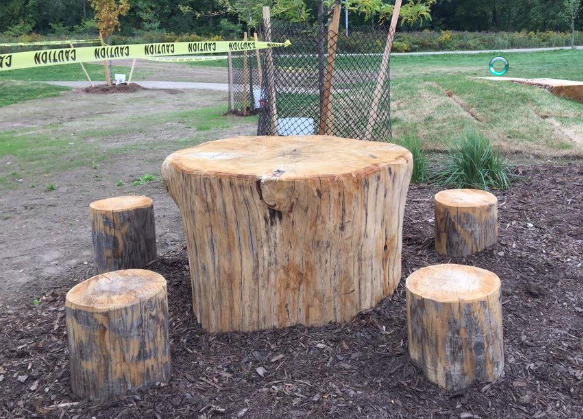 Any other updates?Mulching day - can we set a day? Could it be around Earth Day? With Parent volunteers. Can we schedule deliveries in this way?Katelin - Asphalt extension, will it happen? Paul Milne will check with Rob SealeyDance-a-thon (Anessa)Dance-a-thon dates: February 17 2017Kickoff was January 26. Professor Jamz’ son was excellent at Kick-off.Costs of rings will be covered by Parent Council this year.Request for volunteers for counting on the 14th or 16th(tues/thurs), and on Friday the 17th Ann, Katelin, Jatinder, Gwen, AnessaOnline donations are already $560.Movie Night – Thursday March 9 2017Volunteers will be needed at 5:30pm. Volunteers for the movie night will be needed to help with handing out popcorn, setting up mats, and helping with door prizes.A form will go home to help estimate the attendance.Megan to take lead on organising movie night - needs to be given the form, the movie informationMr Palmer - handled the technology last yearPopcorn costs, estimate $115.96Motion to allocate funds up to $250 for Family Movie NightMotion made by Eva van den BrinkSeconded by Mike BittleAll in favourGrant Activity:Staples Grant – Eco Initiatives at Franklin could be helpful in winning $25,000 from Staples – two prizes available in Ontario (Jewelle Wyatt)Put the application in, received everything that she needed for the grant and the application is now submitted.Love of Reading Grant	 - Chapters/Indigo (Pauline Tomlinson)Due next Friday, February 17th. Pauline needs more stats from Paul, the letters going in, the application still needs a classroom letter.Previous years grants have been from $20000-$75000, prorated per student.Food Truck Frenzy & Cabaret (Robyn)Mango Chutney, Creperie du Monde, MegaCone, Faux CheezyWho else can we contact? Ish and chips, Schmuck Truck, request for fry truckJune 22Some things that have been learned from last year’s Food Truck Frenzy: better line management, different parking arrangement, use traffic cones to direct linesNew business:Chess club - Heidi got 10 chess sets over the Christmas holidays, chess club is up and runningParking issues…There are still ongoing parking issues. Some complaints have been made about parents using the turnaround area during drop-off before the bell.Paul suggested getting the police to come out a few more times to talk to parents.Penny suggested getting a smaller committee to come together to discuss this.Greg would like the Parking Committee to discuss some solutions for the Church parking lot as well.Email to the council for input on parking meeting on the 17th.Breakfast Club - $200 from WLU students has been given to Club (via the school).Adjourn 								Next meeting:  Wednesday March 8 2017Enter through front doors.  The library is to the left and down the hall. 